Cheerleading Winter Camp 2023Camp Internazionaleper Tecnici ed Atleti/edal 27 al 30 DICEMBRE 2023La Federazione organizza un camp nazionale ed internazionale di allenamento per l’attività sopra citata.I Docenti del Camp, messi a disposizione da FISAC, sono scelti fra i migliori specialisti nelle singole specialità.Il Camp sarà organizzato in moduli teorici e pratici in relazione al numero di iscritti partecipanti ed avrà come obbiettivo la conoscenza e lo studio delle parti indispensabili e di base per le varie specialità della disciplina Cheerleading.Sarà suddiviso in 2 livelli : primo livello per coach e atleti di livello 1-2-3, secondo livello per i coach e atleti di livello 4-5-6I Docenti :  Alessandro Stecchi e Valentina CantiniI tecnici saranno a disposizione di tutti i corsisti per la discussione e la risoluzione delle problematiche specifiche presentate dai singoli partecipanti.Il Camp, riservato ad atleti/e di qualunque livello sarà specificatamente pratico e sviluppato in allenamenti di 2,5 ore alla mattina e 2,5 ore al pomeriggio effettuati in palestre altamente specializzate ed attrezzate, ed avrà come obbiettivo lo sviluppo delle conoscenze tecniche individuali e l’apprendimento corretto degli elementi richiesti dal codice internazionale.A tutti/e i/le partecipanti sarà rilasciato un attestato di partecipazione.- - - - - -LOCALITA’:	Centro Tecnico Nazionale FISAC – Villaggio dell’Accademia - CesenaticoPROGRAMMA :	Arrivo dei partecipanti il 27 Dicembre con allenamento pomeridiano.Ultimo allenamento 30 pomeriggio  dalle ore 14.30 alle 17:00LOGISTICA :   	Alloggio presso il Villaggio dell’Accademia, in camere con bagno,  con formula “pensione completa”, con inizio dalla cena del 27 Dicembre al pranzo del 30 Dicembre. Trasporto da e per la stazione F.S. di Cesenatico gratis.PARTECIPAZIONE : La partecipazione agli allenamenti è subordinata al possesso del (per gli atleti) certificato medico di non controindicazione all’attività sportiva e assicurazione personale o tramite il proprio Club. COSTO :	€. 190,00 sia per tecnici che per ginnasti, tutto compreso per ciascun singolo periodo.Solo allenamento o corso € 100,00 Eventuale pranzo o cena aggiuntivo €. 10,00 su prenotazione.I Tecnici con al seguito almeno 15 atleti, corso e alloggio gratuiti Moduli di prenotazione ed iscrizione : in allegatoTermine ultimo per le iscrizioni : 30 NOVEMBRE 2023			Il Presidente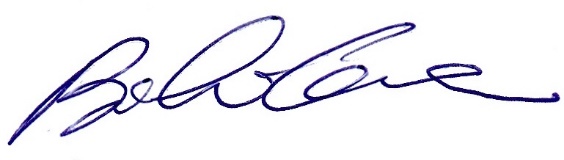           (Bianchi Cesare)